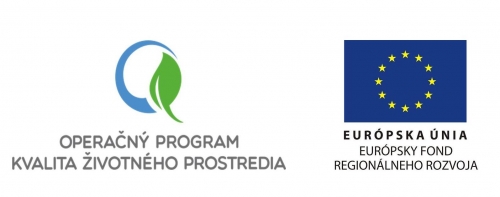 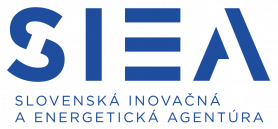   Prijímateľ:
Názov:            		Obec Strekov   Sídlo:              		Blatná 1036/5, 941 37 Strekov  IČO:               		00309273Kód projektu: 		310041AQV6Názov projektu: 		Rozvoj energetických služieb v obci StrekovVýška finančného príspevku:	maximálna výška NFP 12 959,52 EURCieľom projektu je vypracovanie účelového energetického auditu s cieľom návrhu opatrení energetickej efektívnosti pri prevádzke budov v obci Strekov vo vlastníctve obce Strekov.Miesto realizácie projektu: 	   v katastrálnom území obce Strekov.
Poskytovateľ: 		   Ministerstvo životného prostredia Slovenskej republiky,    v zastúpení Slovenská agentúra životného prostrediaKód výzvy:                 	   OPKZP-PO4-SC441-2019-53Operačný program:           	  Operačný program Kvalita životného prostredia
Spolufinancovaný fondom:   Európsky fond regionálneho rozvojaPrioritná os:                            4. Energeticky efektívne nízkouhlíkové hospodárstvo vo                                                     všetkých sektorochInvestičná priorita:		4.4 Podpora nízkouhlíkových stratégií pre všetky typy území,najmä pre mestské oblasti, vrátane podpory udržateľnejmultimodálnej mestskej mobility a adaptačných opatrení,ktorých cieľom je zmiernenie zmeny klímy Špecifický cieľ: 	4.4.1 Zvyšovanie počtu miestnych plánov a opatrenísúvisiacich s nízkouhlíkovou stratégiou pre všetky typy územíwww.op-kzp.sk